План-конспект занятияпедагога дополнительного образованияМхитарян Лиана Левоновна.Объединение - коллектив современного танцаПрограмма: «Современные танцы».Группа 03-58. Дата проведения: 20 декабря 2023 годаВремя проведения: 15 ч. 10 мин.Тема: «Восприятие и понимание основ танца и движения. Партерный экзерсис».Цель занятия: Формирование и развитие физических данных, повысить гибкость суставов, улучшить эластичность мышц и связок, нарастить силу мышц, подготовка тела к упражнениям у станка.Ход занятия:Вводная часть  Разминка:Выполните разминку: - упражнения для головы: наклоны крестом (4 повтора), круговое вращение (4 повтора в каждую сторонупоочередно), повороты (8 повторов в каждую сторону поочередно);    - упражнения для плеч: поднимание-опускание (8 повторов), вращение вперед-назад (4 повтора в каждую сторонупоочередно);- упражнения для рук: -вращение кистями по 4 раза вперед-назад (4 повтора в-каждую сторону поочередно), -вращение предплечьями по 4 раза вперед-назад (4 повтора -в каждую сторону поочередно), -вращение всей рукой по 4 раза вперед-назад (4 повтора в -каждую сторону поочередно);-упражнения для корпуса: -наклоны вперед-назад (8 повторов в каждую сторону поочередно), -наклоны в сторону по 3 раза (8 повторов в каждую сторону поочередно);Основная часть:-Выполните упражнения:1.Разогрев и работа над развитием подъема, сокращение и натяжение стоп по 6 и 1 позициям. Выполнять по 8 раз по каждой2. «Бабочка», Складка в «бабочке» выполнять по 16 счетов. Повторить еще раз.3.Лежа на животе поднимаем верхнюю часть тела. Фиксируем 4 счета, медленно опускаем.4.Лодочка. Вытягиваем и поднимаем руки и ноги, раскачиваясь вверх и вниз, чередуя поднимание рук и ног. Выполнить 16 покачиваний.5. Полумост(«Калачик») выполнять 4 раза, удерживая положение на 8 счетов.6.Коробочка.Выполнить по 8 счетов, фиксируя положение повторить 4 раза. Руки выпрямлять полностью, тянуться плечами к стопам.7. Лягушка. Прижимаем живот и бедра к полу (лежать 3 минуты).8. Березка. Держать по 8 счетов, вытянув колени и стопы максимально, стараться держать вертикально ноги, пресс напряжен и держит положение. Повторить 4-8 раз.Заключительная часть:1. Расслабление лежа на спине  Домашнее задание: - отработка танцевальных связок.Обратная связь:Фото самостоятельного выполнения задания отправлять на электронную почту metodistduz@mail.ru для педагога Мхитарян Л.Л.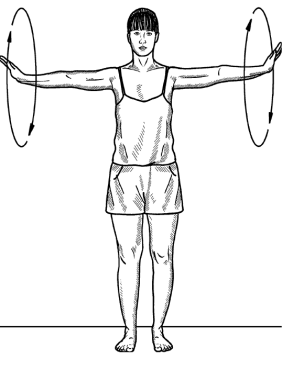 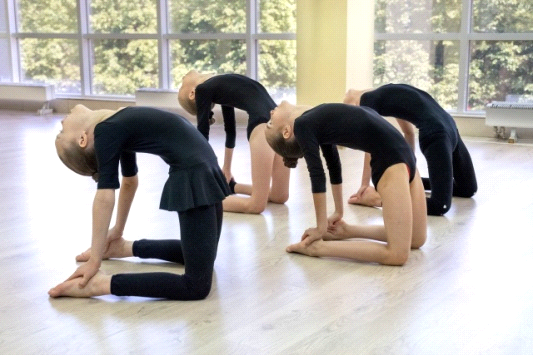 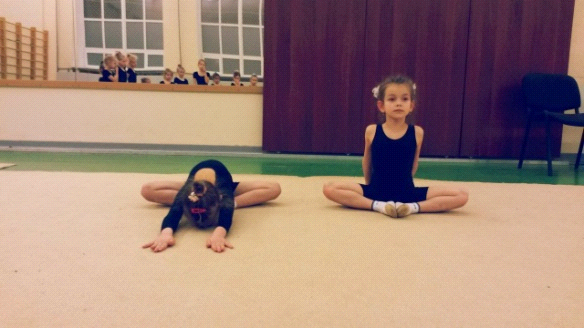 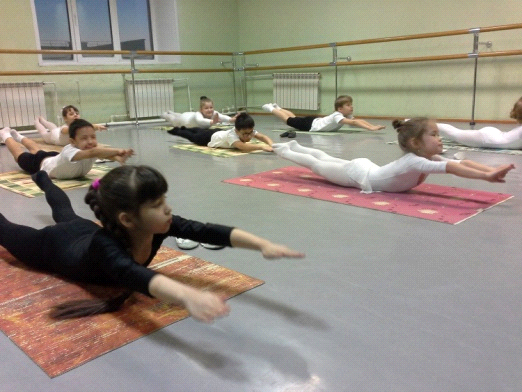 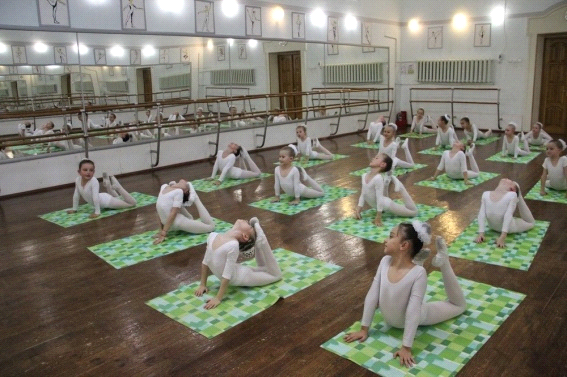 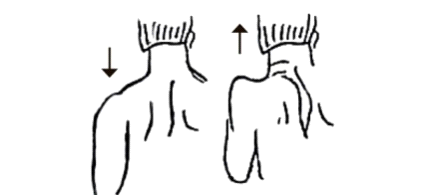 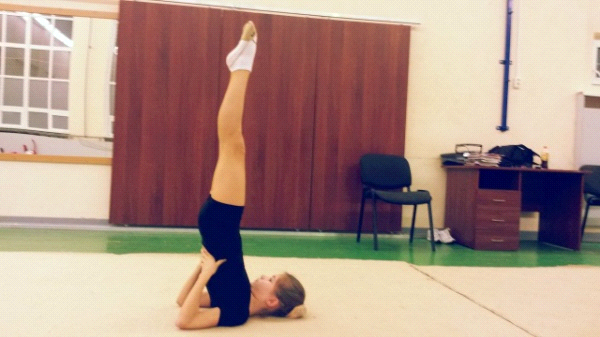 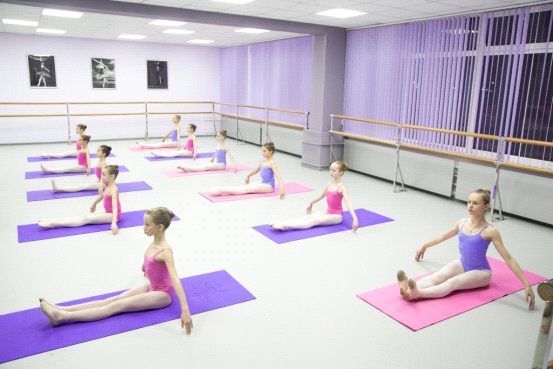 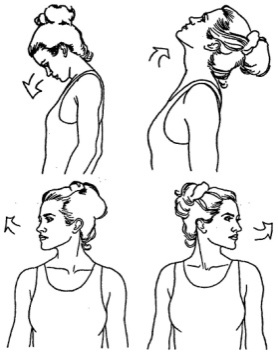 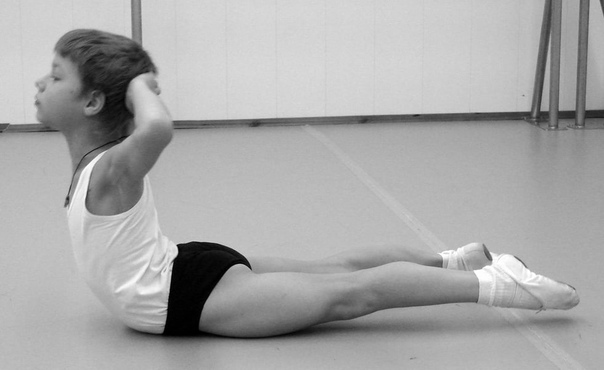 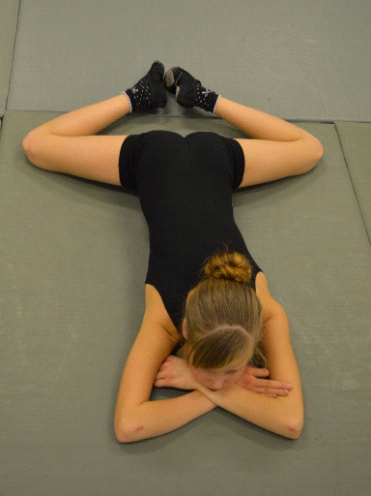 